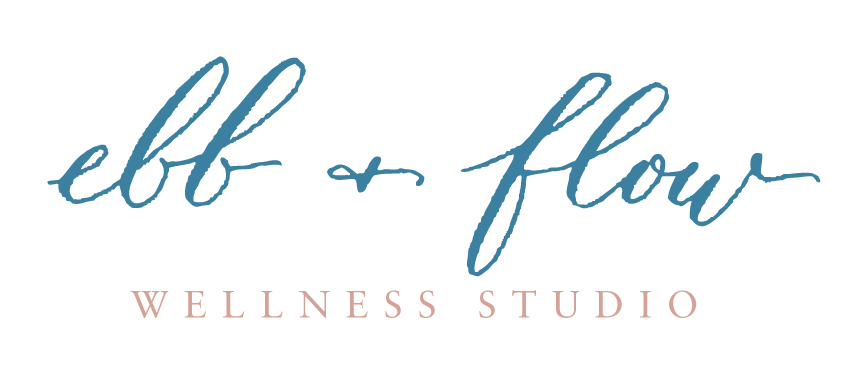 Application Form Ebb & Flow 250YTT 2019– A 250hr Certified  Yoga Teacher Training Full Name…………………………………………………………………………………..Address………………………………………………………………………………………………..………………………………………………………………………………………Phone number/mobile………………………………………………………………………Date of Birth………………………………………………………………………………Why do you want to do this course?…………………………………………………………………………………………………………………What relevant qualifications do you have?............................................................................................................................................................What experience do you have with Yoga? How long have you been practicing yoga? (A min of 12mth practice is required.)……………………………………………………………………………………………………………………………………………………………………………………………………………………………………Is there anything we need to know in order to make this experience fabulous for you?………………………………………………………………………………………………………………….Preferred Payment – Please pay DD and send email of receiptEarly bird  I would like to pay deposit $1000 by Nov 1st 2019 / then Balance of $3000  to get discount on total course costs ($4000) before Jan 30th 2019 to secure my place.  YES/ NO Full Payment I would like to secure my place with full payment of $4400 by Jan 30th 2019. YES/ NO If you’d like a payment plan email us. Signature and Date …………………………………………………………Please Pay into account  and email us this signed application to info@ebbandflowwellness.com.auEbb and Flow Wellness Studio BSB 013642 AC no.  224 820 032 please put surname and course for ref